 Commission Régionale Provence Alpes Côte d’Azur Environnement et Biologie Subaquatiques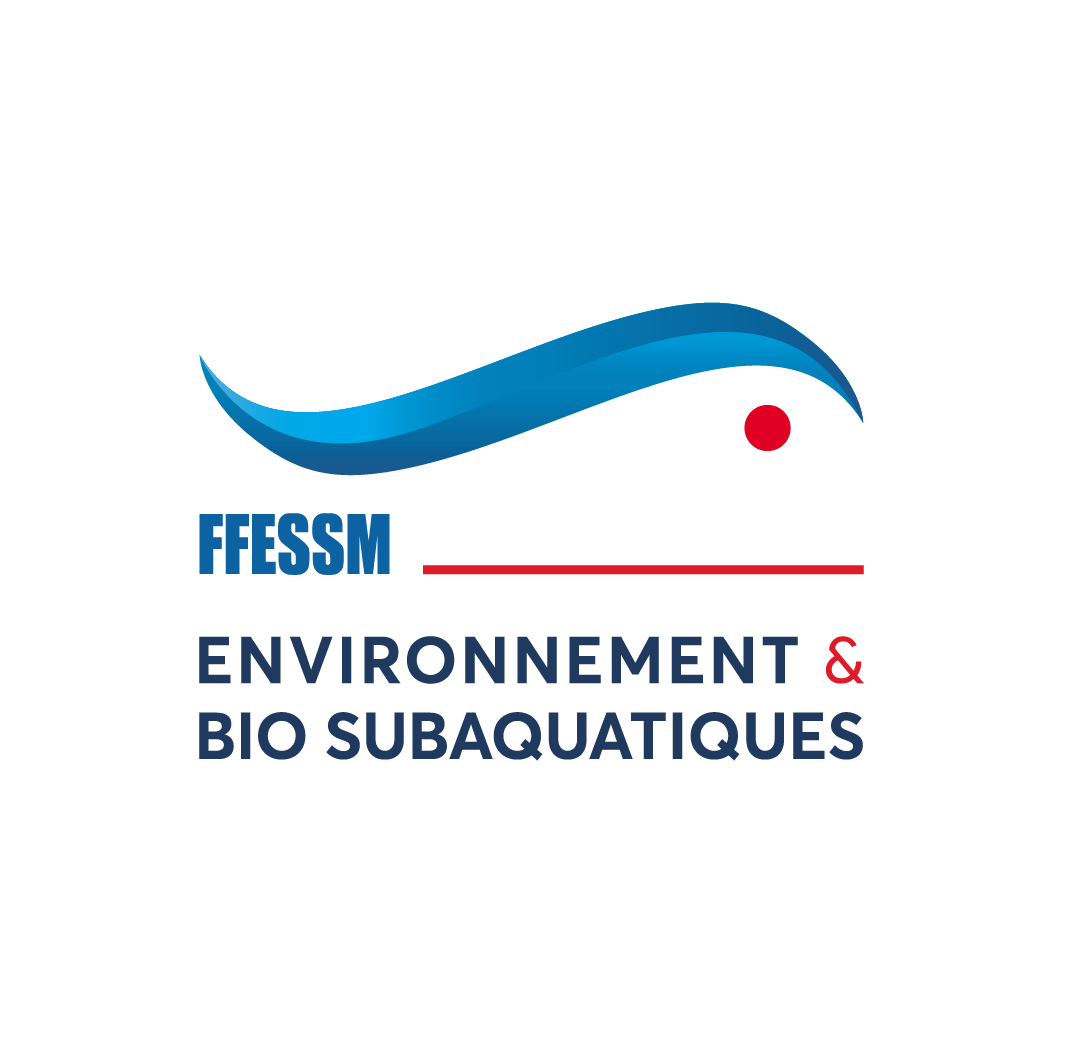 Bulletin d'inscription à la Formation PB2, FB1 et FB2session « Carry 2019 »La Commission Régionale Sud-PACA organise un stage PB2 sur 2 WE + 1 jour en co-organisation avec la Commission Départementale Environnement Biologie Subaquatiques du Vaucluse (CDEBS 84). Les repas, la séance laboratoire et les topos seront communs avec la session CDEBS 84 à la Bastide des Joncas (La Couronne, 13). Pour ceux qui le souhaitent, l’hébergement sur place est proposé. Le stage comporte 4 plongées d’observation avec la SCA Plongée Passion Carry. Blocs et plombs sont fournis.Cette formation est ouverte à tous les licenciés FFESSM 2019 titulaires du N2 technique et du PB1, dans la limite des places disponibles.Des auditeurs libres, préalablement inscrits, sont acceptés pour les topos et la séance laboratoire.Les dates sont les suivantes :  Samedi 23 mars et dimanche 24 mars 2019 Samedi 27 et dimanche 28 avril 2019 1 journée à choisir parmi : 25,26 mai ou 22,23,30 juin à décider selon disponibilité des stagiaires au vu des informations de votre préinscription_______________________________________________________________________________Bulletin d’inscription à envoyer par email dès que possible à : bio@ffessm-paca.frJe suis intéressé par l’obtention du Niveau 2 Bio (PB2) à l’issue de cette session et des 4 plongées d’observationJe désire préparer le niveau de Formateur 1er Degré (FB1) ou de 2e degré (FB2). Je désire en tant que Formateur Biologie (1, 2 ou 3) participer à l'encadrement. Auditeur libre : Disponibilité 5e jour (rayer les jours non dispo) : 25/05 – 26/05 – 22/06 – 23/06 – 30/06_________________________________________________________________________________________Vous recevrez par mail les informations complémentaires pour l’inscription définitive. Les inscriptions seront prises dans l’ordre d’arrivée du dossier complet.Pour les stagiaires PB2, le dossier complet comportera :2 chèques de 115 € si vous dormez à la Bastide des Joncas (ou de 95 € sans hébergement) à l’ordre du Comité Régional Provence Alpes Côte d’Azur FFESSM. Ces chèques correspondent aux 4 plongées et aux 3 repas des 2 WE, plus hébergement éventuel. Le 1er sera encaissé fin mars, le 2e en mai.Une preuve de licence 2019 (obligatoire pour tous)Une attestation de niveau technique (N2 mini) Une attestation de brevet PB1Un certificat médical de moins de 1 an couvrant la période mi-mars - fin juin 2019Un chèque complémentaire de 12 € sera demandé à la fin du stage pour l’obtention de la carte PB2.Informations sur le stage :Le déroulement théorique du stage (la météo peut conduire à modifier cette organisation) chaque week-end sera le suivant :RDV le samedi matin vers 9 heures à la Bastide des Joncas.Présentations des intervenants et explication des objectifs (1er week-end)Premières présentationsInstallation dans les chambres et/ou dortoirsRepas vers 12h30Départ pour plonger vers 14 heures.Débriefing des plongées avec les guides de palanquées.ApéritifsRepasInitiation et saisie sur l’outil BioObs, observations de prélèvements et/ou de photos prises lors de la plongée et/ou film sur la vie sous-marine (les personnes qui préfèrent ne pas dormir sur place sont invitées à ne partir qu’après ces animations qui font partie de la formation)Petit-déjeuner vers 8 heures puis départ pour la seconde plongée ou suite des présentations en salle.Repas vers 12h30Suite des présentations en salle ou seconde plongée vers 14 heures.Fin du week-end vers 17h30. Les derniers topos et l’évaluation du stage auront lieu la 5e journée.Dans la mesure du possible, les plongées auront lieu le matin, sauf le 1er jour.Nom:Prénom : Numéro de licence :Département d’affiliation :Niveau technique Plongée :Niveau Bio : Blocs : 12 L – 15 LE-mail :   Téléphone :Restrictions menu, allergies :